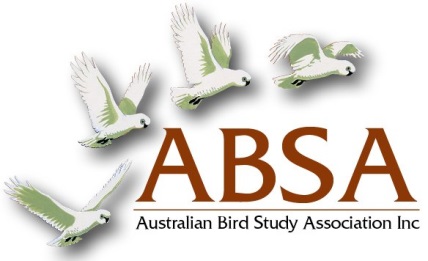   PLEASE complete and send   this form to:  The Treasurer  Australian Bird Study Association  PO Box 1867  Penrith BC NSW 2751  Australia  OR scan and email to: info@absa.asn.auRegistration  $60.00Registration includes:Tea/Coffee on arrivalMorning and Afternoon TeaCold LunchPlease state allergies and dietary requirements: _________________________PAYMENT DETAILSPlease circle method of payment:Cheque	Debit my Credit Card:  	Visa	MastercardCard No.   _  _  _  _    _  _  _  _    _  _  _  _    _  _  _  _   Expiry date: ______________Signature: ________________________________________________________________Direct Deposit into the ABSA AccountAustralian Bird Study Association Inc.  BSB: 062-229        Account No: 00901789Don’t forget to include your Surname first as some banks limit the number of letters that can be displayed on the transaction.